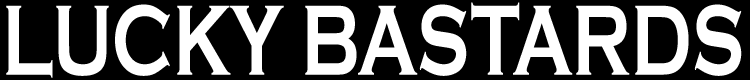 Gilje – Askim06.11.2021Sett 1Sett 2Sett 3ReserveLykkelige megTrang FødselC150StratI’m Gonna Find Another UJohn MayerA50StratFolsom prison bluesJonny CashRett over I That’s all right...G108TeleThat's all right mamaElvis PresleyA122TeleBad thingsJace EvrettE134TeleI love this barToby KeithD115TeleDrømmedameTrang FødselGm120StratHere comes the sunThe BeatlesD -> G130StratSveve Over ByenDe LillosRett over i Slow dancing...E110StratSlow dancing in a burning roomJohn MayerA67StratStay with meJarle BernhoftG63StratJosieSteely DanDm122StratPride and joyStevie Ray VaughanE62StratTougher Than The RestChris Le-DouxG101StratCarmenMarius MüllerEm110StratEi krasafaren steinbuHellbilliesEm92TeleFriends in low placesGarth BrooksA111TeleRakafiskHellbilliesATeleI know a littleLynyrd SkynyrdA100TeleBørs kafeDiDerreA59StratHandle with careTraveling WilburysD114StratMorning SongJim StarkF#mLittle WingJimmi HendrixEm70StratRough BoyZZ TopKlang på vokalA80StratBorn to be wildSteppenwolfEm143StratA whiter shade of paleProcol HarumC75StratZZ Top medleyZZ TopLa Grange/Waitin for the Bus/Jesus Just Left Chicago/TushA73LPGlemte minnerDelillosG167StratHvad Gør Vi Nu, Lille DuGasolinA100StratGet over itEaglesA167StratKeep your hands to yourselfGeorgia SatellitesA117StratIkke tru et ordMarius Müller/Thin LizzyAm80StratLet’s DanceDavid BowieD115StratIt wasn’t meDance With A StrangerH130StratStjernesluddDum Dum BoysC145TelePlay that funky musicWild CherryE110StratI feel goodJames BrownD72StratPurple rainPrinceKlang på vokalA116StratIdyllPostgirobyggetG79StratBack in blackAC/DCE88LPBad BoyThe BeatlesA135StratBlack dogLed ZeppelinA78LPBlack or whiteMichael JacksonE115StratBeer Drinkers and Hell Rai.ZZ TopG134LPCat PeopleDavid BowieHmChartreouseZZ TopStemme ned 6. streng til DC136LPCome togetherThe BeatlesDm182StratDen finaste eg veitHellbilliesD -> F118StratDon’t Let Me DownBeatlesF#mStratDriven to tearsThe PoliceA158StratEdge of desire	John MayerA135StratEmpty ArmsStevie Ray VaughanH147StratEn Blå SangTrond TrudvangF#83StratEtt & nollBo KaspersAm120AkkNylonGet rhythmJonny CashF98TeleGuitars, Cadillacs…..Dwight Yoakam(Som Rakafisk)ATeleHallelujah I love her soRay CharlesC62StratHarryCC CowboysStemme ned 6. streng til DE132TeleHer kommer vinternJokke & ValentinerneA124LPHonky Tonk ManDwight YoakamE144TeleI feel fineThe BeatlesG88StratJula hjemmeMena/SkaugEKokken TorDeLillosF#m / D124LPKvinde MinKim LarsenEmSelbuLove SomeoneLukas GrahamG85StratLunsh i det grønneDum Dum boysA150StratMary had a little lambStevie Ray VaughanE126StratMoney for NothingDire StraitsGLPMystery TrainElvis PresleyANowhere manBeatlesE121StratPlease come home for christmasEagles/J. WinterGStratRattledTraveling WilburysE114StratRebel RebelDavid BowieDScuttle Buttin’Stevie Ray VaughnE146StratSplitter pineDum Dum BoysRett over i Her kommer vinternH90LPStrange kind of womanDeep PurpleHm130StratSultans of swingDire StraitsDm148StratSuser avgårde alle mannDeLillosD140StratSusie QCreedenceE128StratSweet Child’o MineGuns & RosesDStratSweet home alabamaLynyrd SkynyrdD100StratTigerguttCC CowboysD150StratTøff I PyjamasDeLillosCVill, vakker og våtCC CowboysF# så Kokken TorG146LPWicked gameChris IsaacHm112StratWalk This WayAerosmith/Run DMCE106StratYou’ll Never Walk AloneGerry and the PacemakersYou shook me all night longACDCG128LP